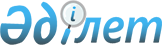 Об утверждении формы ежеквартальной информации по монопольным видам продукции, об объемах производства и реализации, отпускных ценах и уровне доходности реализуемых монопольных товаров и инструкции по ее заполнению
					
			Утративший силу
			
			
		
					Приказ Председателя Агентства Республики Казахстан по защите конкуренции (Антимонопольное агентство) от 14 ноября 2012 года N 443-ОД. Зарегистрирован в Министерстве юстиции Республики Казахстан 10 декабря 2012 года № 8176. Утратил силу приказом Министра национальной экономики Республики Казахстан от 24 февраля 2017 № 78
      Сноска. Утратил силу приказом Министра национальной экономики РК от 24.02.2017 № 78 (вводится в действие по истечении десяти календарных дней после дня его первого официального опубликования).
      В соответствии с подпунктом 3) пункта 2 статьи 48 Закона Республики Казахстан от 25 декабря 2008 года "О конкуренции" и подпунктом 2) пункта 3 статьи 16 Закона Республики Казахстан от 19 марта 2010 года "О государственной статистике", ПРИКАЗЫВАЮ:
      1. Утвердить:
      1) форму ежеквартальной информации по монопольным видам продукции, об объемах производства и реализации, отпускных ценах и уровне доходности реализуемых монопольных товаров, согласно приложению 1 к настоящему приказу;
      2) инструкцию по заполнению формы ежеквартальной информации по монопольным видам продукции, об объемах производства и реализации, отпускных ценах и уровне доходности реализуемых монопольных товаров, согласно приложению 2 к настоящему приказу.
      2. Департаменту анализа топливно-энергетического комплекса, финансовых рынков и иных отраслей Агентства Республики Казахстан по защите конкуренции (Антимонопольное агентство) (Абсаттарова М.Н.) в установленном законодательством порядке, обеспечить государственную регистрацию настоящего приказа в Министерстве юстиции Республики Казахстан и его официальное опубликование.
      3. Контроль за исполнением настоящего приказа возложить на ответственного секретаря Агентства Республики Казахстан по защите конкуренции (Антимонопольное агентство) Абди Н.А.
      4. Настоящий приказ вводится в действие по истечении десяти календарных дней после дня его первого официального опубликования.
      "СОГЛАСОВАНО"
      Председатель 
      Агентства Республики Казахстан
      по статистике
      ________________ А.Смаилов
      19 ноября 2012 года
      Форма  Форма ежеквартальной информации по монопольным видам продукции,
об объемах производства и реализации, отпускных ценах и уровне
доходности реализуемых монопольных товаров
      продолжение таблицы Инструкция по заполнению формы ежеквартальной информации
по монопольным видам продукции, об объемах производства
и реализации, отпускных ценах и уровне доходности
реализуемых монопольных товаров
      1. Инструкция по заполнению формы ежеквартальной информации по монопольным видам продукции, об объемах производства и реализации, отпускных ценах и уровне доходности реализуемых монопольных товаров разработана в соответствии с подпунктом 3) пункта 2 статьи 48 Закона Республики Казахстан от 25 декабря 2008 года "О конкуренции".
      2. Форма ежеквартальной информации по монопольным видам продукции, об объемах производства и реализации, отпускных ценах и уровне доходности реализуемых монопольных товаров (далее - форма) предоставляется в Агентство Республики Казахстан по защите конкуренции (Антимонопольное агентство) субъектами, включенными в Государственный реестр субъектов рынка, занимающих доминирующее или монопольное положение (далее – Реестр) ежеквартально – в срок до 15 числа следующего за отчетным.
      3. Форма заполняется следующим образом:
      в графе 1 указывается наименование отчетного месяца;
      в графе 2 указывается наименование монопольного вида продукции (товара, работы, услуги), по которому субъект рынка включен в Реестр (в случае нахождения в Реестре более чем по одному монопольному виду продукции, отчет заполняется по каждому виду отдельно);
      в графе 3 указывается статистический код в соответствии с Общим классификатором видов экономической деятельности (ОКЭД ГК РК 03-2007);
      в графе 4 указывается статистический код в соответствии со Статистическим классификатором промышленной продукции (товаров, услуг) (СКПП ВСТ - 07 ред.3);
      в графе 5 указывается код в соответствии с Товарной номенклатурой внешнеэкономической деятельности (ТН ВЭД ТС);
      в графе 6 указывается единица измерения монопольного вида продукции (товара, работы, услуги);
      в графе 7 указывается общий объем производства монопольного вида продукции (товара, работы, услуги) в Республике Казахстан в натуральном выражении;
      в графе 8 указывается общий объем реализации монопольного вида продукции (товара, работы, услуги) в Республике Казахстан в натуральном выражении;
      в графах 9, 11, 20, 22, 29 указываются коды регионов, в разрезе которых, предоставляется информация об объемах производства и реализации монопольных видов продукции (товары, работы, услуги) и отпускной цене, при этом код региона должен быть присвоен согласно Классификатора административно-территориальных объектов (КАТО ГК РК 11-2009);
      в графе 10 указывается объем производства монопольных видов продукции (товары, работы, услуги) в натуральном выражении в разрезе регионов республики;
      в графе 12 указывается объем реализации монопольных видов продукции (товары, работы, услуги) в натуральном выражении в разрезе регионов республики;
      в графах 13, 15, 24, 26, 31 указываются коды потребителей, в разрезе которых, предоставляется информация об объемах производства и реализации монопольных видов продукции (товары, работы, услуги) и отпускной цене (для удобного восприятия информации, предоставляемой в ежеквартальном отчете необходимо произвольно присвоить коды наиболее крупным потребителям, для которых объем реализации превышает 20 % от общего объема реализации, и к ежеквартальному отчету приложить расшифровку закодированных потребителей);
      в графе 14 указывается объем производства монопольных видов продукции (товары, работы, услуги) в натуральном выражении в разрезе потребителей (в разрезе потребителей, для которых объем реализации превышает 20 % от общего объема реализации). Данная графа заполняется в случае, когда субъект рынка, являющийся производителем, не осуществляет продажу произведенных товаров (услуг, работ), а передает их для дальнейшей реализации аффилиированной организации. Организации, не имеющие такую практику, в данной графе указывают нулевое значение; 
      в графе 16 указывается объем реализации монопольных видов продукции (товары, работы, услуги) в натуральном выражении в разрезе потребителей (в разрезе потребителей, для которых объем реализации превышает 20 % от общего объема реализации);
      в графе 17 указывается объем экспорта монопольного вида продукции (товара, работы, услуги) в натуральном выражении;
      в графе 18 указывается общий объем производства монопольного вида продукции (товара, работы, услуги) в Республике Казахстан в стоимостном выражении;
      в графе 19 указывается общий объем реализации монопольного вида продукции (товара, работы, услуги) в Республике Казахстан в стоимостном выражении;
      в графе 21 указывается объем производства монопольных видов продукции (товары, работы, услуги) в стоимостном выражении в разрезе регионов республики;
      в графе 23 указывается объем реализации монопольных видов продукции (товары, работы, услуги) в стоимостном выражении в разрезе регионов республики;
      в графе 25 указывается объем производства монопольных видов продукции (товары, работы, услуги) в стоимостном выражении в разрезе потребителей, для которых объем реализации превышает 20 % от общего объема реализации. Данная графа заполняется в случае, когда субъект рынка, являющийся производителем, не осуществляет продажу произведенных товаров (услуг, работ), а передает их для дальнейшей реализации аффилиированной организации. Организации, не имеющие такую практику, в данной графе указывают нулевое значение; 
      в графе 27 указывается объем реализации монопольных видов продукции (товары, работы, услуги) в стоимостном выражении в разрезе потребителей, для которых объем реализации превышает 20 % от общего объема реализации.
      в графе 28 указывается объем экспорта монопольного вида продукции (товара, работы, услуги) в стоимостном выражении;
      в графе 30 указывается отпускная цена на монопольные виды продукции (товары, работы, услуги) (без НДС, в тенге) в разрезе регионов республики;
      в графе 32 указывается отпускная цена на монопольные виды продукции (товары, работы, услуги) (без НДС, в тенге) в разрезе потребителей, для которых объем реализации превышает 20 % от общего объема реализации;
      в графе 33 указывается экспортная цена монопольного вида продукции (товары, работы, услуги);
      в графе 34 указывается полная себестоимость за единицу монопольного вида продукции (товара, работы, услуги), в случае перепродажи продукции указывается покупная цена (без НДС) в тенге;
      в графе 35 указывается полученный доход от реализации монопольного вида продукции (товара, работы, услуги);
      в графе 36 указывается производственная себестоимость монопольного вида продукции (товары, работы, услуги) (производственные затраты) (без НДС) в тенге;
      в графе 37 указывается расходы периода (непроизводственные расходы) понесенные за отчетный период (без НДС) в тенге;
      в графе 38 указывается финансовый результат от монопольной деятельности до налогообложения (прибыль, убыток) (без НДС) в тенге;
      в графе 39 указывается финансовый результат от монопольной деятельности после налогообложения (прибыль, убыток) (без НДС) в тенге;
      в графе 40 указывается уровень рентабельности монопольного вида продукции (товара, работы, услуги), который рассчитывается как отношение прибыли (убытка) до налогообложения к затратам на производство и реализацию монопольного вида продукции (товары, работы, услуги) (в %).
      4. В случае неприменимости какого-либо из вышеперечисленных показателей для субъектов рынка в соответствующей графе ставится прочерк "-" и к форме прилагается пояснение отсутствия информации.
      5. Форма подписывается руководителем субъекта рынка, состоящего в Реестре.
					© 2012. РГП на ПХВ «Институт законодательства и правовой информации Республики Казахстан» Министерства юстиции Республики Казахстан
				
Председатель
Г. АбдрахимовПриложение 1 к приказу
Агентства Республики Казахстан
по защите конкуренции
(Антимонопольное агентство) 
от 14 ноября 2012 года № 443-ОД
Наименование месяца
Наименование монопольного вида продукции

(товары, работы, услуги)
Классификатор,

номенклатура
Классификатор,

номенклатура
Классификатор,

номенклатура
Единица измерения
Объемы производства и реализации

монопольных видов продукции

(товары, работы, услуги)

в натуральном выражении (за единицу измерения)
Объемы производства и реализации

монопольных видов продукции

(товары, работы, услуги)

в натуральном выражении (за единицу измерения)
Объемы производства и реализации

монопольных видов продукции

(товары, работы, услуги)

в натуральном выражении (за единицу измерения)
Объемы производства и реализации

монопольных видов продукции

(товары, работы, услуги)

в натуральном выражении (за единицу измерения)
Объемы производства и реализации

монопольных видов продукции

(товары, работы, услуги)

в натуральном выражении (за единицу измерения)
Объемы производства и реализации

монопольных видов продукции

(товары, работы, услуги)

в натуральном выражении (за единицу измерения)
Объемы производства и реализации

монопольных видов продукции

(товары, работы, услуги)

в натуральном выражении (за единицу измерения)
Объемы производства и реализации

монопольных видов продукции

(товары, работы, услуги)

в натуральном выражении (за единицу измерения)
Объемы производства и реализации

монопольных видов продукции

(товары, работы, услуги)

в натуральном выражении (за единицу измерения)
Объемы производства и реализации

монопольных видов продукции

(товары, работы, услуги)

в натуральном выражении (за единицу измерения)
Объемы производства и реализации

монопольных видов продукции

(товары, работы, услуги)

в натуральном выражении (за единицу измерения)
Объемы производства и реализации монопольных

видов продукции (товары, работы, услуги)

в стоимостном выражении (тенге)
Объемы производства и реализации монопольных

видов продукции (товары, работы, услуги)

в стоимостном выражении (тенге)
Объемы производства и реализации монопольных

видов продукции (товары, работы, услуги)

в стоимостном выражении (тенге)
Объемы производства и реализации монопольных

видов продукции (товары, работы, услуги)

в стоимостном выражении (тенге)
Объемы производства и реализации монопольных

видов продукции (товары, работы, услуги)

в стоимостном выражении (тенге)
Объемы производства и реализации монопольных

видов продукции (товары, работы, услуги)

в стоимостном выражении (тенге)
Объемы производства и реализации монопольных

видов продукции (товары, работы, услуги)

в стоимостном выражении (тенге)
Объемы производства и реализации монопольных

видов продукции (товары, работы, услуги)

в стоимостном выражении (тенге)
Объемы производства и реализации монопольных

видов продукции (товары, работы, услуги)

в стоимостном выражении (тенге)
Объемы производства и реализации монопольных

видов продукции (товары, работы, услуги)

в стоимостном выражении (тенге)
Объемы производства и реализации монопольных

видов продукции (товары, работы, услуги)

в стоимостном выражении (тенге)
Наименование месяца
Наименование монопольного вида продукции

(товары, работы, услуги)
ОКЭД
СКПП
ТН ВЭД
Единица измерения
в Республике Казахстан
в Республике Казахстан
в разрезе

регионов
в разрезе

регионов
в разрезе

регионов
в разрезе

регионов
в разрезе

потребителей
в разрезе

потребителей
в разрезе

потребителей
в разрезе

потребителей
на экспорт
в Республике Казахстан
в Республике Казахстан
в разрезе регионов
в разрезе регионов
в разрезе регионов
в разрезе регионов
в разрезе потребителей
в разрезе потребителей
в разрезе потребителей
в разрезе потребителей
на экспорт
Наименование месяца
Наименование монопольного вида продукции

(товары, работы, услуги)
ОКЭД
СКПП
ТН ВЭД
Единица измерения
производство
реализация
производство
производство
реализация
реализация
производство
производство
реализация
реализация
на экспорт
производство
реализация
производство
производство
реализация
реализация
производство
производство
реализация
реализация
на экспорт
Наименование месяца
Наименование монопольного вида продукции

(товары, работы, услуги)
ОКЭД
СКПП
ТН ВЭД
Единица измерения
производство
реализация
код региона согласно КАТО
значение
код региона согласно КАТО
значение
код потребителя
значение
код потребителя
значение
на экспорт
производство
реализация
код региона согласно КАТО
значение
код региона согласно КАТО
значение
код потребителя
значение
код потребителя
значение
на экспорт
1
2
3
4
5
6
7
8
9
10
11
12
13
14
15
16
17
18
19
20
21
22
23
24
25
26
27
28
Отпускная цена на монопольные виды продукции (товары, работы, услуги) (без НДС) в тенге
Отпускная цена на монопольные виды продукции (товары, работы, услуги) (без НДС) в тенге
Отпускная цена на монопольные виды продукции (товары, работы, услуги) (без НДС) в тенге
Отпускная цена на монопольные виды продукции (товары, работы, услуги) (без НДС) в тенге
Отпускная цена на монопольные виды продукции (товары, работы, услуги) (без НДС) в тенге
Полная себестоимость за единицу продукции/покупная цена (без НДС) в тенге
Уровень доходности и затрат от реализации монопольных видов продукции (товары, работы, услуги) (в стоимостном выражении)(без НДС) в тенге
Уровень доходности и затрат от реализации монопольных видов продукции (товары, работы, услуги) (в стоимостном выражении)(без НДС) в тенге
Уровень доходности и затрат от реализации монопольных видов продукции (товары, работы, услуги) (в стоимостном выражении)(без НДС) в тенге
Уровень доходности и затрат от реализации монопольных видов продукции (товары, работы, услуги) (в стоимостном выражении)(без НДС) в тенге
Уровень доходности и затрат от реализации монопольных видов продукции (товары, работы, услуги) (в стоимостном выражении)(без НДС) в тенге
Уровень доходности и затрат от реализации монопольных видов продукции (товары, работы, услуги) (в стоимостном выражении)(без НДС) в тенге
в разрезе регионов
в разрезе регионов
в разрезе потребителей
в разрезе потребителей
экспортная цена
Полная себестоимость за единицу продукции/покупная цена (без НДС) в тенге
Доход от реализации монопольных видов продукции и оказания услуг
Производственная себестоимость продукции (производственные затраты)
Расходы периода (непроизводственные расходы)
Прибыль (убыток) до

налогообложения
Прибыль (убыток) после

налогообложения
уровень рентабельности %
код региона согласно КАТО
цена
код потребителя
цена
экспортная цена
Полная себестоимость за единицу продукции/покупная цена (без НДС) в тенге
Доход от реализации монопольных видов продукции и оказания услуг
Производственная себестоимость продукции (производственные затраты)
Расходы периода (непроизводственные расходы)
Прибыль (убыток) до

налогообложения
Прибыль (убыток) после

налогообложения
уровень рентабельности %
29
30
31
32
33
34
35
36
37
38
39
40Приложение 2 к приказу
Агентства Республики Казахстан
по защите конкуренции
(Антимонопольное агентство) 
от 14 ноября 2012 года № 443-ОД